Western New York Society of Health-System PharmacistsBoard of Directors Meeting MinutesTuesday, May 4th, 2021Virtual via ZoomIn attendance: Kristen Fodero, Emma Studlack, Megan Zach, Sara Buranich, Mike Milazzo, Talissa Marchese, Aubrey Defayette, Nicole Cieri-Hutchinson, Tim Hutcherson, Lindsey Feuz, Michelle Falcone, Stephanie Seyse, Jackie Healy, Mary Hejna, Deidre Skalla, Courtney Jarka, Lauren Powers, Nicholas Nawrocki, Lexi Frazier, Alina VarabyevaNot present: Megan Nadler, Bill PrescottCall to Order & Approval of Previous Meeting Minutes (March and April)Motion – Aubrey DefayetteSecond – Emma StudlackPresident’s Report (Fodero):NYSCHP updatesAnnual AssemblyProgramming: April 19-23rd - Educational ProgrammingApril 28th - Virtual HODWestern represented by 6 delegatesMay 3-6: Resident Research Platform PresentationsREF: Hosting a silent auction in place of their traditional raffleWestern Contribution: Best of Buffalo Gift Box WNYSHP updatesC&B – awaiting feedback from NYSCHP C&B committee on our revised copies“WNYSHP Wellness”June Event: “Forest Bathing”/Nature hikeEternal flame? Email kfodero@gmail.com for ideas for future programmingPharmacy Director’s (Virtual) ForumMay 13th 1-3pmDirectors have been emailed with Zoom linkAndy DiLuca and Chris Jadoch have volunteered to help plan the topics for the eventCommunity Outreach/Networking EventVirtual Networking with SSHP was held March 9th 6-8 pm7 pharmacists and 6 students attendedPositive feedback receivedThank-a-TechTechnician Spotlight Scheduled for May NewsletterTechnician scholarships???Immediate Past President Report (Studlack):  Ballet is out for next year’s Board of DirectorsPresident Elect Report (Defayette):  Award winners to be announced at June Installation dinnerRequesting for on-site June board meeting at RoswellSecretary’s Report (Zach): Nothing to reportTreasurer’s Report (Nadler):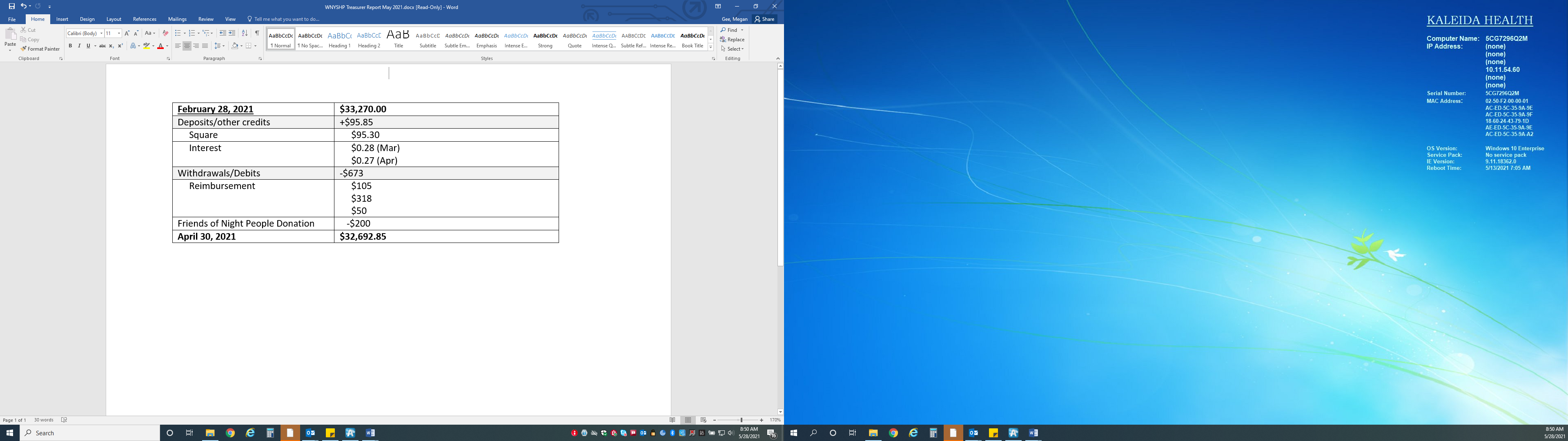 Director of Pharmacy Practice Report (Buranich): May 19th 6-8pm (webex)Remodeling the Heart Failure Approach: An Update to the Heart Failure with Reduced Ejection Fraction Treatment Guidance with Dr. Maya Chilbert (UB/BGMC)So far 6 pharmacists and 5 students have signed up on Square June 10th 6-8pm: Cost of Caring with Dr. Archana Mishra (VA Buffalo)Still determining if a live component is feasible (awaiting further information from several venues to see if they will be able to accommodate a virtual live stream of the event) - more information to come Resident webinar lunches?Committee meeting by the end of the month – doodle to be sent outWe are using the council’s platform right now; is there a limit? Do we need our own platform?Aubrey – no limit at this time, could potentially changeThought to have 3-5 loginsTakes time to plan the webinarsDirector of Public Policy Report (Milazzo):  CDTM Excluded from the final budget.  We are moving ahead with our current legislation, which removes the sunset and adds NPs; we will seek to incorporate some elements from the Governor’s budget into our preferred bill.  Karl Williams voiced support from PSSNY and mentioned that they would sign on to support the legislation. For PSSNY, the only concern is the conferral of credentialing requirements (currently in regulations) into statute. The Council does not feel conferral into statute is necessary Immunization ExpansionExcluded from final budget.  Shaun has worked to create a coalition of pharmacy and public health organizations (26 in total!) to jointly support expanding pharmacist immunization to all CDC recommended vaccinations.  Letters of support for immunization expansion were sent to Assembly and Senate leadership. Some discussion about simply adding the remaining vaccines to existing authority.We discussed and agreed to sign on to a letter of support for the PSSNY bills regarding CLIA-waived testing and PBM registration. Kelsey Gregoire has been appointed as the new chair of that WNYSHP Grassroots Advocacy Committee.Director of Communication Reports (Marchese):  May newsletter hoping for May 17th or the following weekPresident's Address (Kristen) Board of Directors 2020-2021 Board of Directors Member Highlight – volunteer neededUpcoming Events: WNYSHP Installation Banquet/June 10th 6-8 CE (Sarah) – Speaker profile?Award Winners (Aubrey) Technician Nominees Highlights (Kristen) Upcoming Events: May CE Webinar (May 19th 6-8) Upcoming Events: May Resident CE Webinar (May 18th 12-1)Advocacy Corner - MikeUniversity at Buffalo SSHP Update (Aleks/Nicole) D’Youville SSHP Update (Cameron/Emma) Students – are contacts correct or do we need to ask new students?NYSCHP Board Liaisons Report (Prescott/Seyse):Presidents meeting in Albany next week to come up with a planUB Liaison Report (Cieri-Hutcherson):  Nick – election results to be send to M. Zach for next yearPresident: Lauren Lacoursiere (llacours@buffalo.edu)President-Elect: Madeline Mocarski (mcmocars@buffalo.edu)Treasurer: Panjie Chen (panjiech@buffalo.edu)Director of Communications: Koheleth (Kol) Seidman (koheleth@buffalo.edu)Policy Chair: Paige Moreno (paigemor@buffalo.edu)Secretary: Lydia Lee (llee5@buffalo.edu)P3 Liaisons: Jin Hong (jhong32@buffalo.edu) and Lauren Lacoursiere (llacours@buffalo.edu)P2 Liaisons: Nicholas Nawrocki (ncnawroc@buffalo.edu) and Madeline Mocarski (mcmocars@buffalo.edu)D’Youville Liaison Report (Studlack):  Lauren – election results to be send to M. Zach for next yearMembership (Hutcherson):Membership Metrics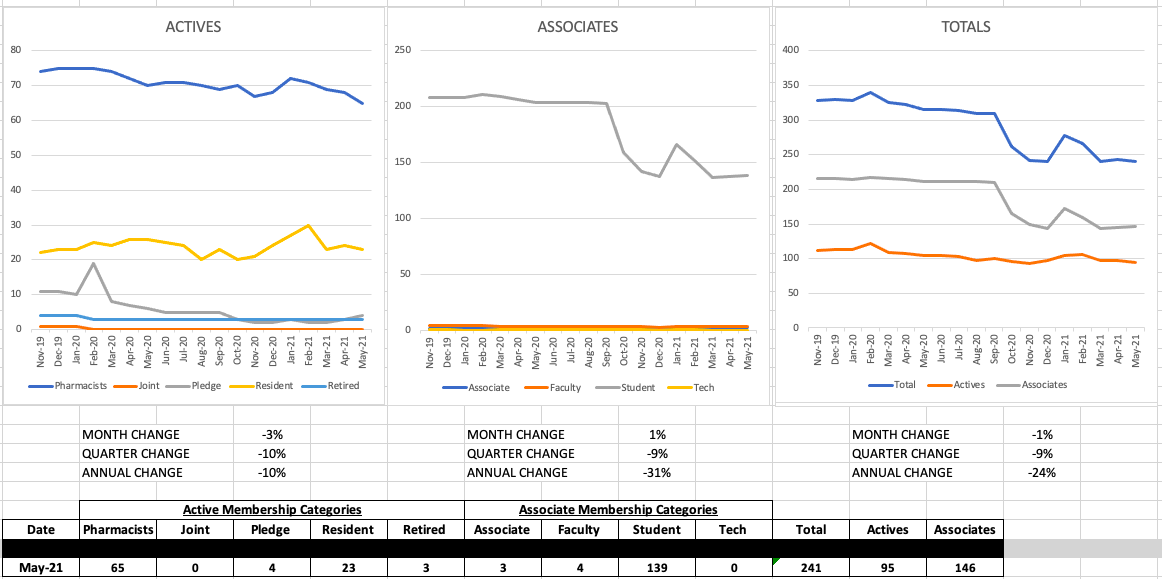 Membership tracking form: LINKExpiring Members: QuarterDown 3% this month overall but associates up slightlyDown 25% for the yearOpen Forum:June 10th CE still working on finding a place to have it in personStart with board, go to awards and go from thereIf in person, will also be virtual
Adjourned at: 6:10President Lauren Powerspowerl10@dyc.edu(716)857-0460President-ElectJulia Freemire freemj07@dyc.edu(518)772-9898Vice PresidentKaleigh Ross rossk04@dyc.edu(716)341-0880TreasurerSarah LaPaglia lapags22@dyc.edu(716)713-4529Secertary Haley Kniffin kniffh22@dyc.edu(607)331-4978WNYSHP Contact Board ChairHailey Anetalek antalh02@dyc.edu(716)848-9394EXPIREFIRSTLASTEMAILGRADTYPE10/1/20HannahLuhuihongl@buffalo.eduStudent10/1/20ElaineShaoeshao@buffalo.edu2020Student10/1/20AnnaMakamak2@buffalo.edu2020Student10/3/20gabrielfiorellagvfiorel@buffalo.edu2020Student10/6/20HenryWilsonhenrywil@buffalo.edu2020Student10/7/20SarahPawlaksspawlak@buffalo.edu2020Student10/8/20AmandaNaraineagnarain@buffalo.edu2020Student10/9/20SarahReedsarahree@buffalo.eduP 1 - 410/10/20KevinMcDonoughkevinmcd@buffalo.edu2017P 1 - 410/11/20SylviaOusylviaou@buffalo.edu2020P 1 - 410/13/20AnessiaNagesaranessian@buffalo.edu2020Student10/17/20bryanquinnbryanqui@buffalo.edu2020Student10/17/20MichaelAustinmdaustin@buffalo.edu2021Student10/18/20AlisonOddiaeoddi@buffalo.edu2020Student10/20/20TracyNasrnasrt13@dyc.edu2020P 1 - 410/20/20EricScottericscot@buffalo.edu2020Student10/20/20JessicaMiccerijes18ceri@aol.com2020Student10/20/20AlecRomanowskialecroma@buffalo.edu2020Student10/21/20KlaraJanisklarajanis919@gmail.com2012Pharmacist10/22/20EmilyBobakekobrist@gmail.com2010Pharmacist10/22/20Angelly JoyMianeangellyj@buffalo.edu2022Student11/4/20PeterCaocaop13@dyc.edu2020P 1 - 411/4/20HaniHamidHamidh06@dyc.edu2020P 1 - 411/6/20JohnTrendowskijohntren@buffalo.edu2020Student11/10/20JoonHuhhuhj30@dyc.edu2020P 1 - 411/11/20FathimathuzYasinzohrayasin@hotmail.com2020Student11/12/20EmmaGargalaemmagarg@buffalo.edu2019Student11/13/20BenDoptdo@buffalo.edu2020Student11/18/20PauleenaPalpauleena@buffalo.edu2020Student12/2/20LeslieAurelioleslieau@buffalo.edu2020Student12/4/20KaitlynVictorkaitlynv@buffalo.edu2018Resident12/5/20JerryManuelJManuel@kaleidahealth.orgTechnician Pledge12/17/20LukasBrightmanlukas6193@gmail.com2019Resident12/30/20SarahBuranichsburanich11@jcu.edu2015Resident1/9/21JessicaKlingelsmithjlklinge@buffalo.edu2018Resident1/18/21StephanieHosieslcarter@buffalo.edu2019Pharmacist Pledge1/22/21MelissaDanekmdanek@kaleidahealth.org2003Pharmacist1/26/21KennethDillkdill1@chsbuffalo.org2019Resident1/26/21MaggieKrikhelimaggiekr@buffalo.edu2022Student2/1/21MorganMarriottmcm09424@sjfc.edu2021Student2/9/21BenjaminDaiglerbdaigler@gmail.com2013Pharmacist2/12/21Harrietde Souzaharrietd@buffalo.edu2022Student2/13/21ChristyCheruvilchristyc@buffalo.edu2019Resident2/26/21MeganO'Connormeganoco@buffalo.edu2019Student3/3/21NicholasHopwoodnhopwood1@kaleidahealth.org2014Pharmacist3/18/21MarianneBauerleinmgbauerlein@roadrunner.com1982, 1991Pharmacist4/7/21MichelleLewismichelle.lewis@nfmmc.org2004Pharmacist4/19/21SarahReidysreidy@kaleidahealth.org2016Pharmacist4/21/21ThomasManniontmann0573@roadrunner.comPharmacist5/21/21ChristopherJadochjadochc@dyc.eduPharmacist6/18/21MichelleFalconefalcone6@buffalo.edu2017Pharmacist6/25/21PatrickMcGrathpmcgrath@kaleidahealth.orgResident6/26/21KristenKusmierskikkusmierski@kaleidahealth.org2006Pharmacist6/30/21DarrenFererdferer@kaleidahealth.org1993PharmacistDateTimeLocation8/4/20205:30pmAnyMeeting - Virtual9/1/20205:30pmAnyMeeting - Virtual10/6/202053:0pmAnyMeeting - Virtual11/3/20205:30pmAnyMeeting - Virtual1/5/20215:30pmAnyMeeting - Virtual2/2/20215:30pmZoom – Virtual 3/2/20215:30pmZoom – Virtual5/4/20215:30pmZoom – Virtual6/1/20215L30pmRPCI & Virtual (Zoom)